SMLOUVA o scénickém převedení divadelní inscenaceSmluvní strany:	Komorní scéna Aréna, příspěvková organizacese sídlem 		28. října 289/2, PSČ 701 85, Ostrava – Moravská OstravaIČ 			00845035bankovní spojení: 	XXX, vedený u UniCredit Bank, a.s.zastoupena		Bc. et Bc. Jakubem Tichým, ředitelemjako poskytovatel(dále také jako „KSA“)aKULTURA ŽĎÁR, příspěvková organizace
se sídlem 		Dolní 183, 591 01  ŽĎÁR NAD SÁZAVOUIČ 			72053682DIČ: 			CZ72053682bankovní spojení: 	Komerční banka - XXXZastoupena		Mgr. Tamarou Peckovou Homolovoujako objednatel(dále také jako „pořadatel)spolu níže uvedeného dne, měsíce a roku uzavřeli tuto:SMLOUVU o scénickém převedení divadelní inscenace(dále také jako „smlouva“)I.ÚVODNÍ USTANOVENÍKSA je příspěvkovou organizací založenou především za účelem provozování divadelní činnosti, kulturní, kulturně vzdělávací a kulturně společenské činnosti. Pořadatel má zájem a touto smlouvou objednává u KSA divadelní představení odehraná v Městském divadle Žďár n. Sázavou. Pořadatel prohlašuje, že zabezpečí podmínky pro zajištění bezpečnosti a ochrany zdraví všech hostujících při jejich práci k naplnění předmětu této smlouvy.II.PŘEDMĚT SMLOUVYPořadatel touto smlouvou objednává a KSA se zavazuje, že odehraje představení v Žďár nad Sázavou.Název hry: 	Tohle není Višňový sad autor hry: 	Tomáš VůjtekMísto: 		Městské divadlo Žďár nad SázavouTermín: 	18. 10. 2023 (19:00 hod.)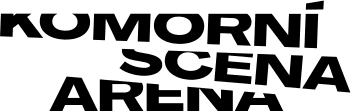 III.PLATEBNÍ PODMÍNKYPořadatel se zavazuje uhradit: Honorář KSA ve výši =53.068,-- Kč. Tato částka zahrnuje náklady na základní honorář KSA, honoráře hostujících umělců, stravné zaměstnanců.Dopravné souboru a kulis a jevištních techniků dle skutečně vynaložených nákladů (nákladní vůz, osobní vůz a autobus).Tantiémy autorům, se kterými má přímo uzavřenou smlouvu KSA, a to celkovou částkou:Tomáš Vůjtek, 2.000,-- Kč.Výše uvedené náklady budou uhrazeny na základě vystavené faktury ze strany KSA se čtrnáctidenní splatností ode dne vystavení faktury. V případě prodlení s úhradou bude pořadateli účtována zákonná výše úroku z prodlení.IV.TECHNICKÉ A ORGANIZAČNÍ POŽADAVKYPředstavení: Tohle není Višňový sad Délka představení: 95 minutPřestávka: NEPřístup na jeviště: neděle 18.10.2023 od 12.00 hod.Otevřený oheň: ANO (hořící peněženka, cigareta, viz kopie povolení)Pomoc při vykládání a nakládání: ANO, 2 technici (viz technické požadavky v příloze č.1)Požadavky na zajištění: (viz technické požadavky)Scéna: zadní horizont černý dělený na 2 polovinyOsvětlení: osvětlovač 18. 10. 2023 od 14.00 hod.Zvuk: zvukař 18.10.2023 od 17:00 hod. Prostor, zkouška: 18.10. od 17.30 hod.Šatny: 2 muži, 1 ženaKontakty KSA: Petr Pěnkava, tajemník – XXXMartin Huser, šéf techniky – XXXVáclav Honč, osvětlovač – XXXTomáš Špirka, zvukař – XXXV případě, že se představení neuskuteční vzhledem k nedodržení výše uvedených podmínek ze strany pořadatele – je KSA oprávněno fakturovat sjednanou částku v plné výši.V.závěrečná ustanoveníV případě nepředpokládaných okolností má každá ze smluvních stran právo od smlouvy odstoupit bez nároků na finanční náhradu.Práva a povinnosti touto smlouvou vysloveně neupravené se řídí českým právním řádem, zejména zákonem č. 89/2012 Sb., ve znění pozdějších předpisů, případně dohodou smluvních stran.Smluvní strany prohlašují, že došlo k dohodě o celém rozsahu této smlouvy. Tato smlouva může být měněna pouze písemně.Tato smlouva je vyhotovena ve dvou stejnopisech, z nichž po jednom vyhotovení obdrží každá smluvní strana.Smluvní strany prohlašují, že se seznámily s celým textem smlouvy a s celým obsahem smlouvy souhlasí. Současně prohlašují, že tato smlouva nebyla sjednána v tísni ani za jinak jednostranně nevýhodných podmínek.Tato smlouva nabývá platnosti dnem podpisu obou smluvních stran a účinnosti dnem jejího zveřejnění v registru smluv, dle zákona 340/2015 Sb. Smluvní strany se dohodly, že smlouvu, ve stanovené lhůtě, zveřejní pořadatel.V Ostravě dne: 13. 10. 2023	Ve Žďáře nad Sáz. 6. 10. 2023	XXX 	XXX_____________________					_____________________    Bc. et Bc.Jakub Tichý				Mgr. Tamara Pecková Homolová